
Ιωάννινα, 28 Φεβρουαρίου 2024Ανακοίνωση Δημόσιας Υποστήριξης Διπλωματικής Εργασίας Διατμηματικού Π.Μ.Σ. Επιστήμες του Περιβάλλοντος και Εκπαίδευση για την ΑειφορίαΤην Τετάρτη, 06 Μαρτίου 2024 και ώρα 14:00 θα πραγματοποιηθεί μέσω MS Teams η δημόσια υποστήριξη διπλωματικής εργασίας της μεταπτυχιακής φοιτήτριας κας Ελένης Γκόγκα (Α.Μ. 52), με θέμα: «Ιστορική αναδρομή της Αειφορίας από τα Ηνωμένα Έθνη στην Ευρώπη. Κοινωνική και πολιτισμική αποτύπωση ερευνητικών δράσεων».Ο επιβλέπωνΑπόστολος Καραούλας
ΕΔΙΠ Α΄ Π.Τ.Ν.ΠΑΝΕΠΙΣΤΗΜΙΟ ΙΩΑΝΝΙΝΩΝΣχολή Επιστημών ΑγωγήςΠαιδαγωγικό Τμήμα Νηπιαγωγών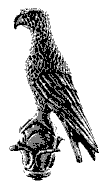 